     РОССИЙСКАЯ ФЕДЕРАЦИЯ                                   АДМИНИСТРАЦИЯ    МУНИЦИПАЛЬНОГО  РАЙОНА              КЛЯВЛИНСКИЙ             Самарской области          ПОСТАНОВЛЕНИЕ         01.02.2021 г.   № 67___      О внесении изменений в постановление Администрации муниципального района Клявлинский Самарской области№ 655 от 28.11.2011 г. «Об утверждении  муниципальной программы «Снижение административных барьеров,повышение качества предоставлениягосударственных и муниципальных услуг» на базе «Многофункционального центрапредоставления государственных и муниципальных услуг» муниципального района КлявлинскийСамарской области" на 2012 - 2024 годы»В соответствии с постановлением Администрации муниципального района Клявлинский от 01.10.2013 г. № 394 «Об утверждении порядка принятия решений о разработке, формирования и реализации, оценки эффективности муниципальных программ муниципального района Клявлинский», Администрация муниципального района Клявлинский Самарской области ПОСТАНОВЛЯЕТ:Внести в постановление Администрации муниципального района Клявлинский Самарской области № 655 от 28.11.2011 «Об утверждении  муниципальной программы «Снижение административных барьеров, повышение качества предоставления государственных и муниципальных услуг» на базе «Многофункционального центра предоставления государственных и муниципальных  услуг» муниципального района Клявлинский Самарской области" на 2012 - 2024 годы» (далее – постановление) следующие изменения:1.1.  В паспорте муниципальной  программы «Снижение административных барьеров, повышение качества предоставления государственных и муниципальных услуг» на базе «Многофункционального центра предоставления государственных и муниципальных  услуг» муниципального района Клявлинский Самарской области"  на 2012 - 2024 годы» (далее – Программа) в разделе «Объемы и источники финансирования программных мероприятий» второе предложение изложить в следующей редакции: «Объем финансирования мероприятий Программы за счет средств местного бюджета составляет  259 454 255,52 рублей, в том числе:                   в 2012 году – 15 331 668,28 рублей;        в 2013 году – 16 984 813,53 рублей;         в 2014 году – 18 034 633,46 рублей;         в 2015 году – 19 194 756,94 рублей;        в 2016 году – 18 401 321,73 рублей;        в 2017 году – 19 940 359,12 рублей;        в 2018 году – 22 331 837,90 рублей;        в 2019 году – 22 503 356,35 рублей;        в 2020 году – 22 604 164,34 рублей;        в 2021 году – 23 296 208,67 рублей;        в 2022 году – 20 516 278,40 рублей;        в 2023 году – 20 157 428,40 рублей;        в 2024 году – 20 157 428,40 рублей.».1.2. п. 6 Программы изложить в следующей редакции:«Объем финансирования мероприятий Программы за счет средств местного бюджета составляет 259 454 255,52   рублей, в том числе:                   в 2012 году – 15 331 668,28 рублей;        в 2013 году – 16 984 813,53 рублей;         в 2014 году – 18 034 633,46 рублей;         в 2015 году – 19 194 756,94 рублей;        в 2016 году – 18 401 321,73 рублей;        в 2017 году – 19 940 359,12 рублей;        в 2018 году – 22 331 837,90 рублей;        в 2019 году – 22 503 356,35 рублей;        в 2020 году – 22 604 164,34 рублей;        в 2021 году – 23 296 208,67 рублей;        в 2022 году – 20 516 278,40 рублей;        в 2023 году – 20 157 428,40 рублей;        в 2024 году – 20 157 428,40 рублей.       В целях комплексного планирования решения поставленных задач в Программе приведена справочная информация о предполагаемом финансировании мероприятий за счет средств местного бюджета в объеме  259 454 255,52  рублей, в том числе:                   в 2012 году – 15 331 668,28 рублей;        в 2013 году – 16 984 813,53 рублей;         в 2014 году – 18 034 633,46 рублей;         в 2015 году – 19 194 756,94 рублей;        в 2016 году – 18 401 321,73 рублей;        в 2017 году – 19 940 359,12 рублей;        в 2018 году – 22 331 837,90 рублей;        в 2019 году – 22 503 356,35 рублей;        в 2020 году – 22 604 164,34 рублей;        в 2021 году – 23 296 208,67 рублей;        в 2022 году – 20 516 278,40 рублей;        в 2023 году – 20 157 428,40 рублей;        в 2024 году – 20 157 428,40 рублей.».1.3. В Приложении № 1 к Программе:1.3.1. В пункте 1.7:  - в графе «2021» число «3 640 369,00» заменить на число «3 610 369,00»;-в графе «Всего» число «36 324 032,88» заменить на число «36 294 032,88».1.3.2. В пункте 1.8:- в графе «2021» число «8 900 200,14» заменить на число «9 472 793,67»;-в графе «Всего» число «92 030 451,98» заменить на число «92 603 045,51». 1.4. В Приложении № 3 к Программе:1.4.1. В пункте 2:  - в графе «2021» число «20 477 335,80» заменить на число «21 019 929,33»;-в графе «Всего» число «206 186 368,20» заменить на число «206 728 961,73».1.4.2. В пункте Всего:- в графе «2021» число «22 753 615,14» заменить на число «23 296 208,67»;-в графе «Всего» число «258 911 661,99» заменить на число «259 454 255,52». Настоящее постановление опубликовать в районной газете «Знамя Родины» и разместить его на официальном сайте администрации муниципального района Клявлинский в информационно-коммуникационной сети «Интернет».Настоящее постановление вступает в силу со дня его официального опубликования и  распространяется на правоотношения, возникшие с 01.01.2021 года.Контроль за выполнением настоящего постановления возложить на заместителя Главы района по экономике и финансам Буравова В.Н.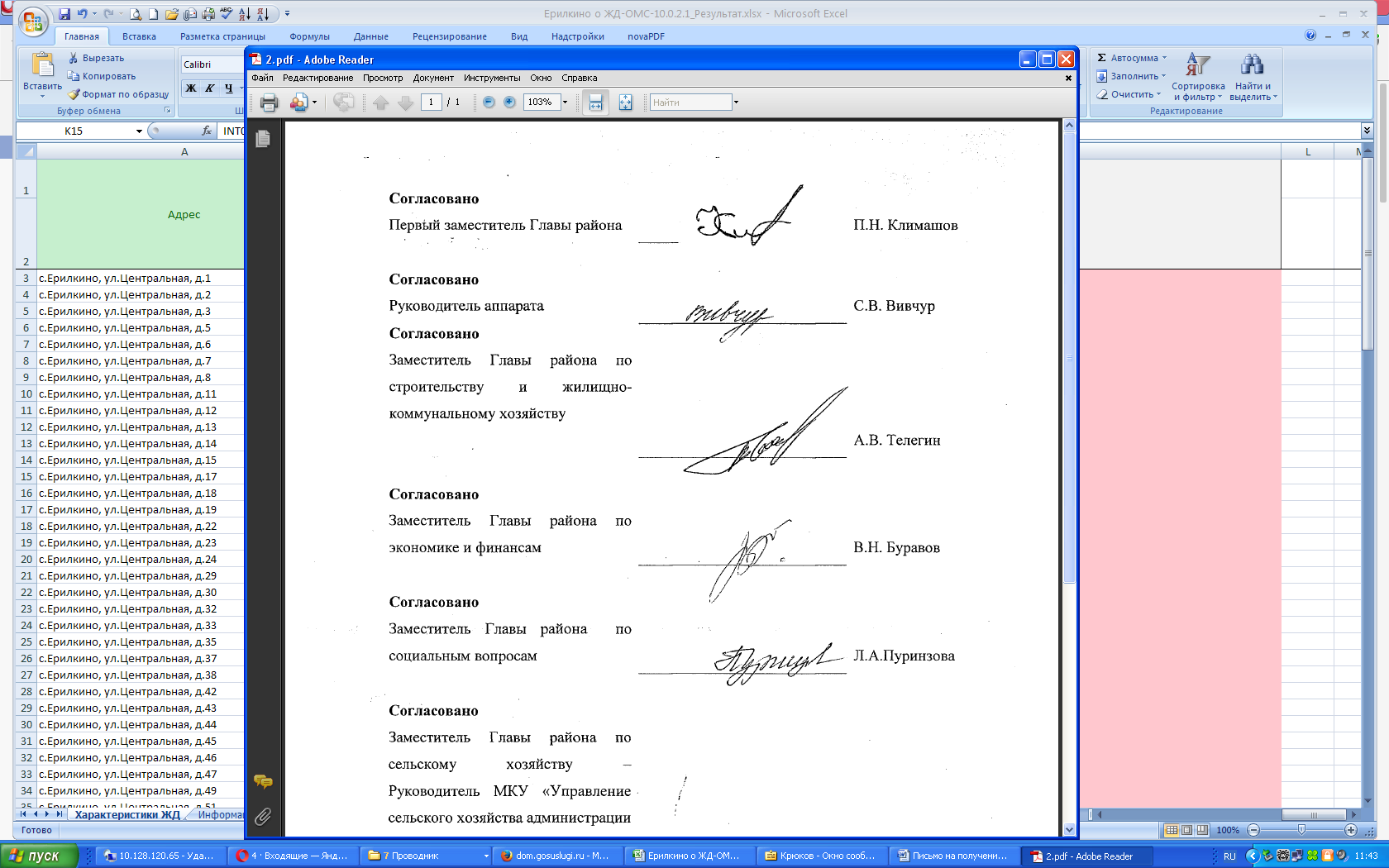 Ермолаева М.Л.И.о. Главы  муниципального района Клявлинский                     П.Н. Климашов 